Druk BRM Nr 38/2024Projekt z dnia 8 marca 2024 r.UCHWAŁA NRRADY MIEJSKIEJ W ŁODZIz dnia                          2024 r.w sprawie uznania terenu zieleni usytuowanego przy ul. Józefa w Łodzi, za park gminny i nadania mu nazwy „Park Jordanka”.Na podstawie art. 18 ust. 2 pkt 15 w związku z art. 7 ust. 1 pkt 12 ustawy z dnia 8 marca 1990 r. o samorządzie gminnym (Dz. U. z 2023 r. poz. 40, 572, 1463 i 1688) oraz art. 78 i 81 ustawy z dnia 16 kwietnia 2004 r. o ochronie przyrody (Dz. U. z 2023 r. poz. 1336, 1688 i 1890), Rada Miejska w Łodzi.uchwala, co następuje:§ 1. Uznaje się za park gminny, teren zieleni usytuowany przy ul. Józefa w Łodzi, stanowiący własność Miasta Łodzi, obejmujący działki o numerach ewidencyjnych 4/10 i 4/8 w obrębie W-22 stanowiące nieruchomość uregulowaną w księdze wieczystej nr LD1M/00130057/8 oraz nadaje mu się nazwę „Park Jordanka”.§ 2. Położenie parku, o którym mowa w § 1, określone zostało na mapie stanowiącej załącznik do uchwały.§ 3. Wykonanie uchwały powierza się Prezydentowi Miasta Łodzi.§ 4. Uchwała wchodzi w życie po upływie 14 dni od dnia ogłoszenia w Dzienniku Urzędowym Województwa Łódzkiego.PrzewodniczącyRady Miejskiej w ŁodziMarcin GOŁASZEWSKIProjektodawcą uchwały jest radny Rady MiejskiejDamian RaczkowskiZałącznikdo uchwały NrRady Miejskiej w Łodziz dnia                     2024 r.Mapa terenu parku „Park Jordanka”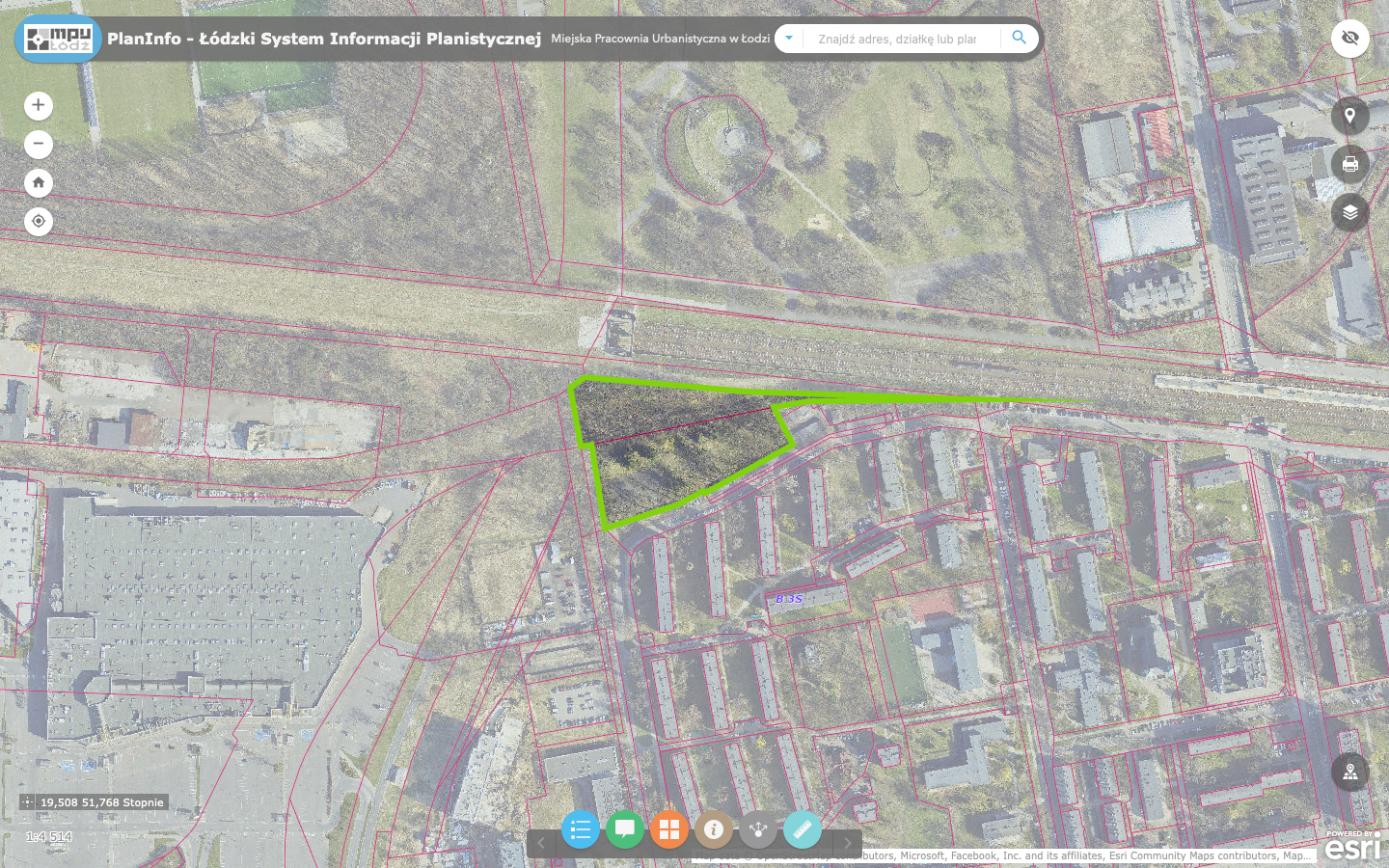 UZASADNIENIENa wniosek mieszkańców miasta Łodzi wskazany teren, został przekazany na utworzenie parku leśnego i nadania mu nazwy „Park Jordanka”.Teren jest wartościowy przyrodniczo i posiada zróżnicowany drzewostan i wiele cennych okazów drzew rodzimych gatunków.  Pozostawienie przedmiotowego terenu w formie parku służyć będzie zachowaniu jego walorów przyrodniczych i podniesieniu jakości życia okolicznych mieszkańców.              W związku z powyższym wnioskuje się o uznanie za park wskazanego terenu zieleni, stanowiącego własność Miasta Łodzi, obejmującego działki o numerach ewidencyjnych 4/10 i 4/8 w obrębie W-22, stanowiące nieruchomość uregulowaną w księdze wieczystej nr LD1M/00130057/8. 